Составила учитель информатики МБОУ СОШ №4 Горбач О.Ю.2013 годМБОУ СОШ №4 станицы Крыловской муниципального образования Ленинградский район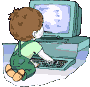 2013 годИНТЕРНЕТ-РЕСУРСЫ ДЛЯ ДЕТЕЙ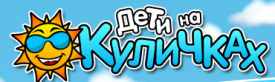 http://children.kulichki.net/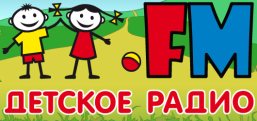 http://www.deti.fm/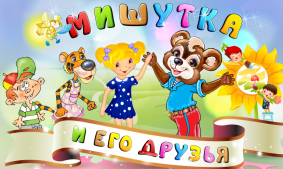 http://mishutka.com/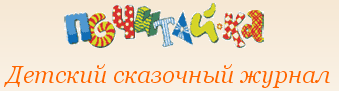 http://www.cofe.ru/read-ka/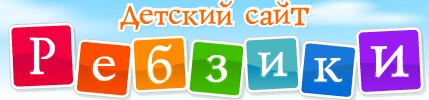 http://rebzi.ru/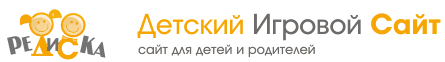 http://www.detskiy-sait.ru/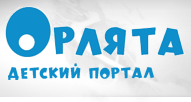 http://www.orljata.ru/index.php - Сайт для детей и их родителей.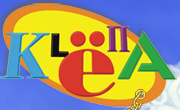 http://www.klepa.ru/ - «Клёп-клуб», объединяющий ребят с жаждой новых познаний и весёлого общения!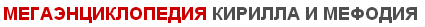 http://megabook.ru/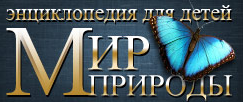 http://www.worldofnature.ru/index.php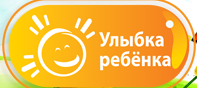 http://smiletv.org/ - видео, сериалы, игры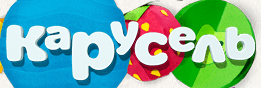 http://www.karusel-tv.ru/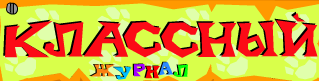 http://www.classmag.ru/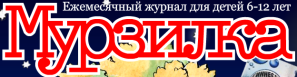 http://murzilka.org/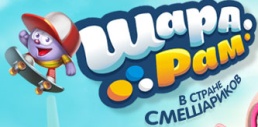 http://www.smeshariki.ru/main.aspx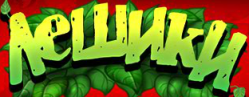 http://www.leshiki.ru/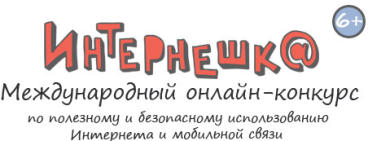 http://interneshka.net/index.phtml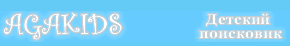 http://agakids.ru/#section_main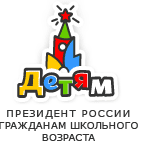 http://www.uznai-prezidenta.ru/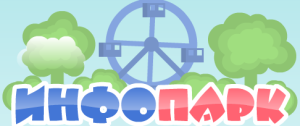 http://infopark.hexbrains.com/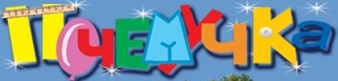 http://pochemu4ka.ru/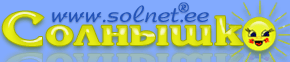 http://www.solnet.ee/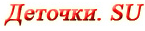 http://detochki.su/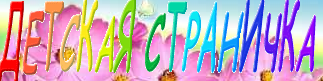 http://www.deti.religiousbook.org.ua/ - удивительные путешествия по живой земле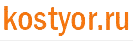 http://www.kostyor.ru/ - детский журнал «Костер»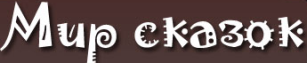 http://mir-skazok.net/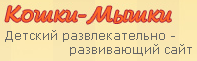 http://www.koshki-mishki.ru/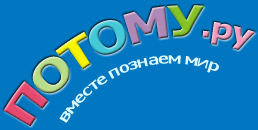 http://potomy.ru/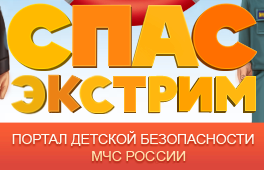 http://www.spas-extreme.ru/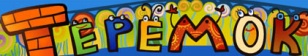 http://www.teremoc.ru/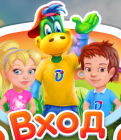 http://www.rastishka.ru/